Page 255. Exercice 3.Dans chaque cas, des élèves ont voulu tracer la figure symétrique du bateau bleu par rapport au point G.Les tracés sont-ils exacts ? Explique pourquoi.Tracé 1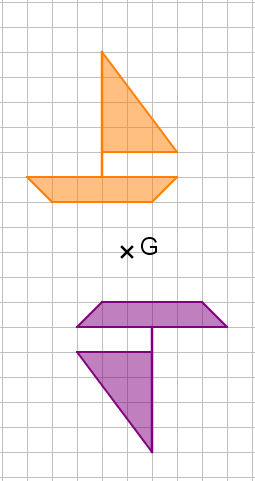 Tracé 2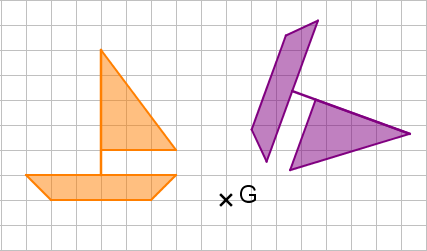 Tracé 3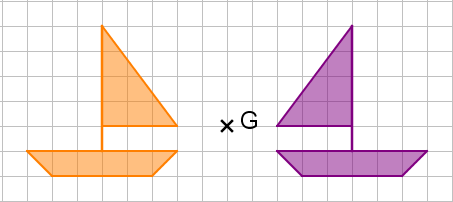 Tracé 4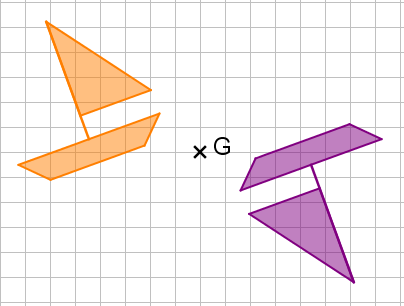 